от 22 декабря 2021 года									         № 1511Об установлении размера платы за пользование жилым помещением 
(платы за наем), платы за содержание жилого помещения для населения городского округа город Шахунья Нижегородской области на 2022 годВ соответствии со статьями 155, 156 Жилищного кодекса Российской Федерации, Федеральным законом от 06.10.2003 № 131-ФЗ «Об общих принципах организации местного самоуправления в Российской Федерации», Уставом городского округа город Шахунья Нижегородской области, администрация городского округа город Шахунья Нижегородской области  п о с т а н о в л я е т :1. Установить с 01.01.2022 размер платы за пользование жилым  помещением (платы за наем) для нанимателей жилых помещений по договорам социального найма и договорам найма жилых помещений государственного или муниципального жилищного фонда на территории городского округа город Шахунья Нижегородской области на 2022 год, согласно приложению 1 к настоящему постановлению.2. Установить с 01.01.2022  размер платы за содержание жилого помещения для нанимателей жилых помещений по договорам социального найма и договорам найма жилых помещений муниципального жилищного фонда, для собственников жилых помещений, которые на их общем собрании не приняли решение об установлении размера платы за содержание жилого помещения и выборе способа управления многоквартирным домом, согласно приложению 2, 3 и 4 к настоящему постановлению.3. Начальнику общего отдела администрации городского округа город Шахунья Нижегородской области обеспечить размещение настоящего постановления на официальном сайте администрации городского округа город Шахунья Нижегородской области и в  газете «Знамя труда».4. Настоящее постановление вступает в силу с момента официального опубликования  в  газете «Знамя труда».5. Считать утратившим силу с 01.01.2022: - постановление администрации городского округа город Шахунья Нижегородской области от 24.12.2020 № 1262 «Об установлении размера платы  за пользование жилым помещением (платы за наем), платы за содержание жилого помещения для населения городского округа город Шахунья Нижегородской области на 2021 год».Глава местного самоуправлениягородского округа город Шахунья						          Р.В.КошелевПриложение 1к постановлению администрациигородского округа город ШахуньяНижегородской областиот 22.12.2021 г. № 1511Расчет размера платы за пользование жилым  помещением (платы за наем) для нанимателей жилых помещений по договорам социального найма и договорам найма жилых помещений государственного или муниципального жилищного фонда на территории городского округа город Шахунья Нижегородской области на 2022 годТаблица 1* - Программа утверждена постановлением Правительства Нижегородской области от «01» апреля 2014 г. № 208 «Об утверждении государственной региональной адресной программы по проведению капитального ремонта общего имущества в многоквартирных домах, расположенных на территории Нижегородской области»Таблица 2* - Программа утверждена постановлением Правительства Нижегородской области от «01» апреля 2014 г. № 208 «Об утверждении государственной региональной адресной программы по проведению капитального ремонта общего имущества в многоквартирных домах, расположенных на территории Нижегородской области»Приложение 2к постановлению администрациигородского округа город Шахунья 
Нижегородской областиот 22.12.2021 г. № 1511Размер платы за содержание жилого помещения для нанимателей жилых помещений по договорам социального найма и договорам найма жилых помещений муниципального жилищного фонда, для собственников жилых помещений, проживающих в многоквартирных домах р.п .Вахтан, р.п. Сява, с. Верховское городского округа город Шахунья Нижегородской области, которые на их общем собрании не приняли решение об установлении размера платы за содержание жилого помещения и выборе способа управления многоквартирным домом  * Степень благоустройства – наличие внутридомовых инженерных коммуникаций и оборудования многоквартирного дома.** В тариф включены расходы по уборке придомовой территории механизированным способом (уборка мусора после ремонта, выполняемого управляющей организацией, расчистка территории от снега специализированной техникой).Приложение 3к постановлению администрациигородского округа город Шахунья 
Нижегородской областиот 22.12.2021 г. № 1511за содержание жилого помещения для нанимателей жилых помещений по договорам социального найма и договорам найма жилых помещений муниципального жилищного фонда, для собственников жилых помещений, проживающих в многоквартирных домах сельских населенных пунктов городского округа город Шахунья Нижегородской области, которые на их общем собрании не приняли решение об установлении размера платы за содержание жилого помещения и выборе способа управления многоквартирным домом  * Степень благоустройства – наличие внутридомовых инженерных коммуникаций и оборудования многоквартирного дома. ** В тариф включены расходы по уборке придомовой территории механизированным способом (уборка мусора после ремонта, выполняемого управляющей организацией, расчистка территории от снега специализированной техникой).Приложение 4к постановлению администрациигородского округа город Шахунья 
Нижегородской областиот 22.12.2021 г. № 1511Размер платы за содержание жилого помещения для нанимателей жилых помещений по договорам социального найма и договорам найма жилых помещений муниципального жилищного фонда, для собственников жилых помещений, проживающих в многоквартирных домах г. Шахунья городского округа город Шахунья Нижегородской области, которые на их общем собрании не приняли решение об установлении размера платы за содержание жилого помещения и выборе способа управления многоквартирным домом  * Степень благоустройства – наличие внутридомовых инженерных коммуникаций и оборудования многоквартирного дома. ** В тариф включены расходы по уборке придомовой территории механизированным способом (уборка мусора после ремонта, выполняемого управляющей организацией, расчистка территории от снега специализированной техникой)._________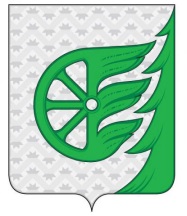 Администрация городского округа город ШахуньяНижегородской областиП О С Т А Н О В Л Е Н И ЕВиды благоустройстваРазмер платы (без НДС) граждан за наем жилых помещений, руб/кв.м., домов которые участвуют в Программе капитального ремонта*Базовый размер платы за наем (Нб)Базовый размер платы за наем (Нб)Коэффициент, характеризующий качество и благоустройство (Kj)Коэффициент, характеризующий качество и благоустройство (Kj)Коэффициент, характеризующий качество и благоустройство (Kj)Коэффициент, характеризующий качество и благоустройство (Kj)Коэффициент соответствия платы (Кс)Виды благоустройстваРазмер платы (без НДС) граждан за наем жилых помещений, руб/кв.м., домов которые участвуют в Программе капитального ремонта*Средняя цена 1 кв.м. на вторичном рынке (СРс)0,001Коэффициент, в зависимости от группы домов (К1)Коэффициент, характеризующий износ дома (К2)Коэффициент, характеризующий износ дома (К2)Коэффициент, характеризующий благоустройство (К3)Коэффициент соответствия платы (Кс)город Шахунья Нижегородской областигород Шахунья Нижегородской областигород Шахунья Нижегородской областигород Шахунья Нижегородской областигород Шахунья Нижегородской областигород Шахунья Нижегородской областигород Шахунья Нижегородской областигород Шахунья Нижегородской областигород Шахунья Нижегородской областиЖилое помещение, расположенное в кирпичном или каменном доме, имеющем все виды благоустройства  (отопление, водоснабжение, водоотведение, газоснабжение, электроснабжение)14,57466620,0011,31,01,01,00,37Жилое помещение, расположенное в панельном или блочном доме, имеющем все виды благоустройства  (отопление, водоснабжение, водоотведение, газоснабжение, электроснабжение)13,46466620,0011,051,01,01,00,37Жилое помещение, расположенное в деревянном (прочем) доме, имеющем все виды благоустройства  (отопление, водоснабжение, водоотведение, газоснабжение, электроснабжение)12,36466620,0010,81,01,01,00,37Жилое помещение, расположенное в кирпичном или каменном доме, имеющем не все виды благоустройства  (отсутствует один и более видов благоустройства)13,69466620,0011,30,81,01,00,37Жилое помещение, расположенное в панельном или блочном доме, имеющем не все виды благоустройства  (отсутствует один и более видов благоустройства)12,58466620,0011,050,81,01,00,37Жилое помещение, расположенное в деревянном (прочем) доме, имеющем не все виды благоустройства (отсутствует один и более видов благоустройства)11,47466620,0010,80,81,01,00,37р.п.Вахтан, р.п.Сява, сельские населенные пункты городского округа город Шахунья Нижегородской областир.п.Вахтан, р.п.Сява, сельские населенные пункты городского округа город Шахунья Нижегородской областир.п.Вахтан, р.п.Сява, сельские населенные пункты городского округа город Шахунья Нижегородской областир.п.Вахтан, р.п.Сява, сельские населенные пункты городского округа город Шахунья Нижегородской областир.п.Вахтан, р.п.Сява, сельские населенные пункты городского округа город Шахунья Нижегородской областир.п.Вахтан, р.п.Сява, сельские населенные пункты городского округа город Шахунья Нижегородской областир.п.Вахтан, р.п.Сява, сельские населенные пункты городского округа город Шахунья Нижегородской областир.п.Вахтан, р.п.Сява, сельские населенные пункты городского округа город Шахунья Нижегородской областир.п.Вахтан, р.п.Сява, сельские населенные пункты городского округа город Шахунья Нижегородской областиЖилое помещение, расположенное в кирпичном или каменном доме, имеющем все виды благоустройства  (отопление, водоснабжение, водоотведение, газоснабжение, электроснабжение)13,67466620,0011,31,00,80,80,37Жилое помещение, расположенное в панельном или блочном доме, имеющем все виды благоустройства  (отопление, водоснабжение, водоотведение, газоснабжение, электроснабжение)12,58466620,0011,051,00,80,80,37Жилое помещение, расположенное в деревянном (прочем) доме, имеющем все виды благоустройства  (отопление, водоснабжение, водоотведение, газоснабжение, электроснабжение)11,47466620,0010,81,00,80,80,37Жилое помещение, расположенное в кирпичном или каменном доме, имеющем не все виды благоустройства  (отсутствует один и более видов благоустройства)12,79466620,0011,30,80,80,80,37Жилое помещение, расположенное в панельном или блочном доме, имеющем не все виды благоустройства  (отсутствует один и более видов благоустройства)11,69466620,0011,050,80,80,80,37Жилое помещение, расположенное в деревянном (прочем) доме, имеющем не все виды благоустройства (отсутствует один и более видов благоустройства)10,60466620,0010,80,80,80,80,37Наименование муниципальногообразованияРазмер платы (без НДС) граждан за наем жилых помещений, руб/кв.м., домов которые не участвуют в Программе капитального ремонта*Размер платы (без НДС) граждан за наем жилых помещений, руб/кв.м., домов которые не участвуют в Программе капитального ремонта*Размер платы (без НДС) граждан за наем жилых помещений, руб/кв.м., домов которые не участвуют в Программе капитального ремонта*городской округ город  Шахунья Нижегородской области (г.Шахунья, р.п.Вахтан, р.п.Сява, сельские поселения городского округа город Шахунья Нижегородской области)Жилые здания с кирпичными стенамиЖилые зданияс крупно-панельными стенамиЖилые здания с деревянными  стенами или стенами из смешанных материаловгородской округ город  Шахунья Нижегородской области (г.Шахунья, р.п.Вахтан, р.п.Сява, сельские поселения городского округа город Шахунья Нижегородской области)4,394,083,57Жилищный фонд по степени благоустройства*Размер платы** (без НДС)руб./м2 общей площадис 01.01.2022  по 31.12.2022Жилые дома с печным отоплением, без удобств8,57Жилые дома с печным отоплением и холодным водоснабжением11,11Жилые дома с печным отоплением и водоотведением12,08Жилые дома с центральным отоплением, холодным водоснабжением, без водоотведения, с подвалами и(или) чердаками12,91Жилые дома с печным отоплением, холодным водоснабжением, с водоотведением, с подвалами и чердаками13,73Жилые дома со всеми удобствами без горячего водоснабжения и газового оборудования14,92Жилые дома со всеми удобствами, кроме горячего водоснабжения15,59Жилые дома со всеми удобствами без общедомового газового оборудования15,84Жилые дома со всеми удобствами16,46Жилищный фонд по степени благоустройства*Размер платы** (без НДС)руб./м2 общей площадис 01.01.2022 по 31.12.2022Жилые дома с печным отоплением, без удобств8,57Жилые дома с печным отоплением и холодным водоснабжением11,11Жилые дома с печным отоплением и водоотведением12,08Жилые дома с центральным отоплением, холодным водоснабжением, без водоотведения, с подвалами и(или) чердаками14,02Жилые дома с печным отоплением, холодным водоснабжением, с водоотведением, с подвалами и чердаками14,90Жилые дома со всеми удобствами без горячего водоснабжения и газового оборудования16,19Жилые дома со всеми удобствами, кроме горячего водоснабжения16,89Жилищный фонд по степени благоустройства*Размер платы** (без НДС)руб./м2 общей площадис 01.01.2022 по 31.12.2022Жилые дома с печным отоплением, без удобств8,57Жилые дома с печным отоплением и холодным водоснабжением11,11Жилые дома с печным отоплением и водоотведением12,08Жилые дома с центральным отоплением, холодным водоснабжением, без водоотведения, с подвалами и(или) чердаками14,02Жилые дома с печным отоплением, холодным водоснабжением, с водоотведением, с подвалами и чердаками14,90Жилые дома со всеми удобствами без горячего водоснабжения и газового оборудования16,19Жилые дома со всеми удобствами, кроме горячего водоснабжения16,89Жилые дома со всеми удобствами без общедомового газового оборудования17,19Жилые дома со всеми удобствами17,87